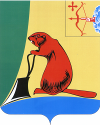 АДМИНИСТРАЦИЯ ТУЖИНСКОГО МУНИЦИПАЛЬНОГО РАЙОНАКИРОВСКОЙ ОБЛАСТИПОСТАНОВЛЕНИЕ26.05.2021								№ 160пгт ТужаО внесении изменений в постановление администрации Тужинского муниципального района Кировской области от 07.08.2015 № 290В соответствии с приказами Минспорта России от 21.12.2015 №1219
«Об утверждении порядка создания центров тестирования по выполнению нормативов испытаний (Тестов) Всероссийского физкультурно-спортивного комплекса «Готов к труду и обороне» (ГТО) и положения о них», 
от 12.02.2019 № 90 «Об утверждении государственных требований всероссийского физкультурно-спортивного комплекса «Готов к труду 
и обороне» (ГТО)»,администрация Тужинского муниципального района ПОСТАНОВЛЯЕТ:Внести в Положение о центре тестирования по выполнению видов испытаний (тестов), нормативов, требований к оценке уровня знаний 
и умений в области физической культуры и спорта в Тужинском муниципальном районе Кировской области, утвержденное постановлением администрации Тужинского муниципального района от 07.08.2015 № 290 
«О Центре тестирования по выполнению видов испытаний (тестов), нормативов, требований к оценке уровня знаний и умений в области физической культуры и спорта в Тужинском муниципальном районе Кировской области» ( далее - Положение) следующие изменения:1.1.В подразделе 2.1. раздела 2Положенияслова «от 08.07.2014 
№ 575» заменить словами «от 12.02.2019 № 90».1.2. Подраздел2.2 раздела 2 Положения дополнить пунктом 2.2.3. следующего содержания:«2.2.3. Оценка выполнения нормативов испытаний (тестов) комплекса ГТО населением, представление лиц, выполнивших нормативы испытаний (тестов) комплекса ГТО к награждению соответствующим знаком отличия комплекса ГТО.».1.3.В подразделе 2.3. раздела 2 Положения слова «от 29.08.2014 
№ 739» заменить словами «от 28.01.2016 № 54».1.4. Подраздел 2.3 раздела 2 Положения дополнить пунктом 2.3.10. следующего содержания:«2.3.10. Подготовка представления о награждении соответствующими знаками отличия комплекса ГТО лиц, выполнивших нормативы испытаний (тестов) комплекса ГТО.».2.Настоящее постановление вступает в силу с момента опубликования в Бюллетене муниципальных нормативных правовых актов органов местного самоуправления Тужинского муниципального района Кировской области.Глава Тужинскогомуниципального района    Л.В. Бледных